J A V N I   P O Z I V za sufinanciranje pilot-projekata izdvajanja biootpada iz komunalnog otpada i njegovog odvojenog sakupljanja iz Proračuna Primorsko-goranske županije za 2024. godinuUVODNa inicijativu članova Županijske skupštine u Proračun Primorsko-goranske županije za 2024. godinu uvršten je iznos od 35.000,00 eura za sufinanciranje pilot-projekata izdvajanja biootpada iz komunalnog otpada i njegovog odvojenog sakupljanja.CILJ SUFINANCIRANJA PILOT-PROJEKATACilj sufinanciranja je poticanje građana na izdvajanje biootpada iz komunalnog otpada i njegovo odvojeno sakupljanje. Provođenje pilot-projekata omogućit će prikupljanje iskustava, ali i podataka o navikama stanovništva.FINANCIRANJEU Proračunu Primorsko-goranske županije za 2024. godinu, Razdjel 3. Upravni odjel za prostorno uređenje, graditeljstvo i zaštitu okoliša, planirana su sredstva u iznosu od 35.000,00 eura namijenjena za sufinanciranje pilot-projekata izdvajanja biootpada iz komunalnog otpada i njegovog odvojenog sakupljanja.PRIHVATLJIVI PRIJAVITELJI         	Pravo na podnošenje prijava imaju jedinice lokalne samouprave s područja Primorsko-goranske županije. UVJETI PRIJAVENa ovaj Javni poziv ne može se prijaviti pilot-projekt izdvajanja biootpada iz komunalnog otpada i njegovog odvojenog sakupljanja sufinanciran iz proračunskih razdjela drugih upravnih tijela Primorsko-goranske županije u tekućoj godini.Lokacija provođenja pilot-projekta mora biti na području jedinice lokalne samouprave u Primorsko-goranskoj županiji.PRIHVATLJIVE I NEPRIHVATLJIVE AKTIVNOSTI I TROŠKOVIPrihvatljiva aktivnost u okviru ovog Javnog poziva je provođenje pilot-projekta izdvajanja biootpada iz komunalnog otpada i njegovog odvojenog sakupljanja.Prihvatljivi trošak je trošak nabave kućnih kompostera, vrećica i/ili kanti za izdvajanje biootpada, sufinanciranje odvoza izdvojenog biootpada, prikupljanje iskorištenog ulja, podredno izrada edukativnih materijala te drugih sredstava i aktivnosti sa svrhom ostvarenja cilja odvojenog sakupljanja biootpada.Izrada edukativnih materijala nije prihvatljiva kao samostalna aktivnost, već eventualno kao prateća aktivnost nekoj drugoj od prihvatljivih aktivnosti koja ima direktan učinak na smanjenje udjela biootpada u miješanom komunalnom otpadu. Porez na dodanu vrijednost nije prihvatljivi trošak u dijelu u kojem ga prijavitelj može koristiti kao pretporez u smislu Zakona o porezu na dodanu vrijednost („Narodne novine“ broj 73/13, 99/13, 148/13, 153/13, 143/14, 115/16, 106/18, 121/19, 138/20,  39/22, 113/22, 33/23 i 114/23).KRITERIJI ZA ODABIRPrilikom ocjenjivanja / odabira prijavljenih pilot-projekata prednost ostvaruju oni pilot-projekti:čiji je cilj postizanje većeg postotka smanjenja udjela biootpada u miješanom komunalnom otpadu,koji doprinose obradi otpada na mjestu ili što bliže mjestu nastanka (kućni komposteri i slično),koji obuhvaćaju šire područje ili veći broj stanovnika.SADRŽAJ PRIJAVE Prijava pilot-projekta provodi se ispunjavanjem sadržaja i dostavom obrasca za prijavu i pripadajućih izjava koji se preuzimaju na službenoj internetskoj stranici Primorsko-goranske županije www.pgz.hr.	Obrazac za prijavu mora biti ispunjen, potpisan i ovjeren uz prateće priloge sukladno Uputama za prijavitelje koje su dostupne na službenoj internetskoj stranici Primorsko-goranske županije www.pgz.hr.NAČIN PRIJAVE	Prijave se mogu dostaviti na dva načina:poštom preporučeno na adresu:PRIMORSKO-GORANSKA  ŽUPANIJAUpravni odjel za prostorno uređenje, graditeljstvo i zaštitu okoliša"Prijava na Javni poziv za sufinanciranje pilot-projekata izdvajanja biootpada iz komunalnog otpada i njegovog odvojenog sakupljanja iz Proračuna Primorsko-goranske županije za 2024. godinu"Riva 10, 51 000 Rijekaosobnom dostavom u Pisarnicu Primorsko-goranske županije na adresi:Riva 1051 000 Rijeka ROK ZA PODNOŠENJE PRIJAVAJavni poziv ostaje otvoren 15 dana od dana njegove objave na internetskim stranicama Primorsko-goranske županije.Nepotpune prijave i prijave zaprimljene nakon roka za prijavu neće se razmatrati.Odluka o odabiru donijet će se temeljem ocjene Povjerenstva za odabir.Sve dodatne informacije mogu se dobiti telefonom na broj 051 351-251, 051 351-229 i 051 351-255.NAČIN OBJAVE INFORMACIJA	Sve obavijesti i promjene vezane uz Javni poziv bit će objavljene na službenoj internetskoj stranici Primorsko-goranske županije www.pgz.hr.UPUTE ZA PRIJAVITELJEna Javni poziv za sufinanciranje pilot-projekata izdvajanja biootpada iz komunalnog otpada i njegovog odvojenog sakupljanja iz Proračuna Primorsko-goranske županije za 2024. godinuCILJ JAVNOG POZIVACilj sufinanciranja je poticanje građana na izdvajanje biootpada iz komunalnog otpada i njegovo odvojeno sakupljanje. Provođenje pilot-projekata omogućit će prikupljanje iskustava, ali i podataka o navikama stanovništva.PRIHVATLJIVI PRIJAVITELJIPrihvatljivi prijavitelji na ovaj Javni poziv su jedinice lokalne samouprave s područja Primorsko-goranske županije.UVJETI PRIJAVENa ovaj Javni poziv ne može se prijaviti pilot-projekt izdvajanja biootpada iz komunalnog otpada i njegovog odvojenog sakupljanja sufinanciran iz proračunskih razdjela drugih upravnih tijela Primorsko-goranske županije u tekućoj godini.Lokacija provođenja pilot-projekta mora biti na području jedinice lokalne samouprave u Primorsko-goranskoj županiji.PRIHVATLJIVE I NEPRIHVATLJIVE AKTIVNOSTI I TROŠKOVIPrihvatljiva aktivnost u okviru ovog Javnog poziva je provođenje pilot-projekta izdvajanja biootpada iz komunalnog otpada i njegovog odvojenog sakupljanja.Prihvatljivi trošak je trošak nabave kućnih kompostera, vrećica i/ili kanti za izdvajanje biootpada, sufinanciranje odvoza izdvojenog biootpada, prikupljanje iskorištenog ulja, podredno izrada edukativnih materijala te drugih sredstava i aktivnosti sa svrhom ostvarenja cilja odvojenog sakupljanja biootpada.Izrada edukativnih materijala nije prihvatljiva kao samostalna aktivnost, već eventualno kao prateća aktivnost nekoj drugoj od prihvatljivih aktivnosti koja ima direktan učinak na smanjenje udjela biootpada u miješanom komunalnom otpadu. Porez na dodanu vrijednost nije prihvatljivi trošak u dijelu u kojem ga prijavitelj može koristiti kao pretporez u smislu Zakona o porezu na dodanu vrijednost („Narodne novine“ broj 73/13, 99/13, 148/13, 153/13, 143/14, 115/16, 106/18, 121/19, 138/20, 39/22, 113/22, 33/23 i 114/23).MAKSIMALNA VISINA IZNOSA SUFINANCIRANJA Županija će sudjelovati u sufinanciranju pilot-projekta do maksimalno 100% iznosa, ovisno o broju pristiglih prijava i traženim sredstvima.TRAJANJE I LOKACIJA PROJEKTASufinanciranje od strane Županije se provodi za prihvatljive aktivnosti i prihvatljive troškove. Lokacija provođenja pilot-projekta mora biti na području jedinice lokalne samouprave u Primorsko-goranskoj županiji.OBVEZA POSTUPANJA SUKLADNO UPUTAMA I TEKSTU JAVNOG POZIVAPrihvatljivi prijavitelji podnose prijavu na Javni poziv putem obrasca za prijavu koji je prilog objavljenog Javnog poziva te pripadajućih izjava.Prijava izrađena suprotno tekstu Javnog poziva i ovim Uputama smatrat će se neprihvatljivom prijavom i kao takva će se odbaciti.Obrazac prijave s pripadajućim izjavama dostupan je na internetskoj stranici Primorsko-goranske županije www.pgz.hrPREGLED I OCJENA PRISTIGLIH PRIJAVAPregled i ocjenu pristiglih prijava izvršit će Povjerenstvo za odabir pilot-projekata imenovano Odlukom Župana, temeljem čijeg će prijedloga Župan najkasnije u roku od 45 dana od dana isteka roka za prijave donijeti odluku o odabiru i sufinanciranju provođenja pilot-projekta.		Nakon donošenja odluke o odabiru, Primorsko-goranska županija zaključuje ugovor o sufinanciranju s odabranim prijaviteljima, odnosno korisnicima županijskih sredstava kojim se utvrđuju međusobna prava i obveze.IZVJEŠTAVANJE		Odabrani prijavitelji koji su sufinancirani županijskim sredstvima obvezni su Upravnom odjelu za prostorno uređenje, graditeljstvo i zaštitu okoliša dostaviti opisno i financijsko izvješće o provedbi pilot-projekta, a isto se regulira ugovorom o sufinanciranju.  OBRAZAC ZA PRIJAVU ZA SUFINANCIRANJEpilot-projekata izdvajanja biootpada iz komunalnog otpada i njegovog odvojenog sakupljanjaPrilog: Izjava prijavitelja o istinitosti i točnosti podataka (OBVEZNO); Izjava prijavitelja o izvorima sufinanciranja (OBVEZNO);Izjava prijavitelja o opravdanosti troška PDV-a (OBVEZNO);UPUTA: otisnuti na službenom memorandumu prijaviteljaIZJAVA PRIJAVITELJA O ISTINITOSTI I TOČNOSTI PODATAKAJa, ___________________________________________________________, kao odgovorna osoba na funkciji ______________________________________, pod kaznenom i materijalnom odgovornošćudajem sljedećuI Z J A V Uda su svi podaci navedeni u obrascu prijave na Javni poziv za sufinanciranje pilot-projekata izdvajanja biootpada iz komunalnog otpada i njegovog odvojenog sakupljanja iz Proračuna Primorsko-goranske županije za 2024. godinu i pripadajućim prilozima za _____________(navesti naziv pilot-projekta) zatraženi za sufinanciranje iz Proračuna Primorsko-goranske županije za 2024. godinu istiniti i točni._____________,	 _________(mjesto)		(datum)Odgovorna osoba:___________________________(funkcija)___________________________(ime i prezime, titula)___________________________(potpis, pečat)UPUTA: otisnuti na službenom memorandumu prijaviteljaIZJAVA PRIJAVITELJA O IZVORIMA SUFINANCIRANJAJa, ___________________________________________________________, kao odgovorna osoba na funkciji ______________________________________, pod kaznenom i materijalnom odgovornošću dajem sljedećuI Z J A V UIzjavljujem da se __________ (navesti pilot-projekt) za koji se traži sufinanciranje temeljem prijave na Javni poziv za sufinanciranje pilot-projekata izdvajanja biootpada iz komunalnog otpada i njegovog odvojenog sakupljanja iz Proračuna Primorsko-goranske županije za 2024. godinu, Razdjel 3. Upravni odjel za prostorno uređenje, graditeljstvo i zaštitu okoliša, ne sufinancira iz proračunskih razdjela drugih upravnih tijela Primorsko-goranske županije u tekućoj godini._____________,	 _________(mjesto)		(datum)Odgovorna osoba:___________________________(funkcija)___________________________(ime i prezime, titula)___________________________(potpis, pečat)UPUTA: otisnuti na službenom memorandumu prijaviteljaIZJAVA PRIJAVITELJA O OPRAVDANOSTI TROŠKA PDV-AJa, ___________________________________________________________, kao odgovorna osoba na funkciji ______________________________________, pod kaznenom i materijalnom odgovornošćudajem sljedećuI Z J A V Uda se porez na dodanu vrijednost (PDV) plaćen trećim osobama (dobavljačima) za isporučenu robu i/ili uslugu i/ili radove za namjene _____________(navesti naziv pilot-projekta) za koji se traži sufinanciranje iz Proračuna Primorsko-goranske županije za ________ godinu u postotku od _____% može koristiti kao pretporez u smislu Zakona o porezu na dodanu vrijednost („Narodne novine“ broj 73/13, 99/13, 148/13, 153/13, 143/14, 115/16, 106/18, 121/19, 138/20, 39/22, 113/22, 33/23 i 114/23)._____________,	 _________(mjesto)		(datum)Odgovorna osoba:___________________________(funkcija)___________________________(ime i prezime, titula)___________________________(potpis, pečat)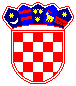 REPUBLIKA HRVATSKA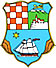   PRIMORSKO-GORANSKA ŽUPANIJAUPRAVNI ODJEL ZA PROSTORNO UREĐENJE,GRADITELJSTVO I ZAŠTITU OKOLIŠAREPUBLIKA HRVATSKA  PRIMORSKO-GORANSKA ŽUPANIJAUPRAVNI ODJEL ZA PROSTORNO UREĐENJE,GRADITELJSTVO I ZAŠTITU OKOLIŠA REPUBLIKA HRVATSKAPRIMORSKO-GORANSKA ŽUPANIJAUpravni odjel za prostorno uređenje, graditeljstvo i zaštitu okoliša1.  OSNOVNI PODACI O PRIJAVITELJU1.  OSNOVNI PODACI O PRIJAVITELJU1.  OSNOVNI PODACI O PRIJAVITELJU1.  OSNOVNI PODACI O PRIJAVITELJU1.  OSNOVNI PODACI O PRIJAVITELJU1.  OSNOVNI PODACI O PRIJAVITELJUNAZIV SJEDIŠTE I ADRESAOVLAŠTENA OSOBA ZA ZASTUPANJEPOSLOVNA BANKA I IBANOIB KONTAKT OSOBA:       Ime i prezime:                                              Adresa:KONTAKT OSOBA:       Ime i prezime:                                              Adresa:KONTAKT OSOBA:       Ime i prezime:                                              Adresa:Tel./Fax.Tel./Fax.Mob.E-mail/internetska stranicaE-mail/internetska stranica2.  OSNOVNI PODACI O PILOT-PROJEKTU2.  OSNOVNI PODACI O PILOT-PROJEKTU2.  OSNOVNI PODACI O PILOT-PROJEKTU2.  OSNOVNI PODACI O PILOT-PROJEKTU2.  OSNOVNI PODACI O PILOT-PROJEKTU2.  OSNOVNI PODACI O PILOT-PROJEKTUNAZIV PILOT-PROJEKTAKRAJNJI KORISNIK PILOT-PROJEKTALOKACIJA PROVOĐENJA PILOT- PROJEKTA (JLS I NASELJE)UKUPNO TRAJANJE PROVOĐENJA PILOT-PROJEKTA (od-do)OPIS PILOT-PROJEKTA (do 100 riječi - ukupno i za tekuću godinu) CILJ PROVOĐENJA PILOT-PROJEKTA, CILJNE SKUPINE I OČEKIVANI REZULTATI PILOT-PROJEKTAPLANIRANE AKTIVNOSTI I OČEKIVANI REZULTATI ZA TEKUĆU GODINU NAČIN INFORMIRANJA JAVNOSTI O PROVEDBI I REZULTATIMA3. OSNOVNI PODACI FINANCIJSKOG PLANA PROVOĐENJA PILOT-PROJEKTA3. OSNOVNI PODACI FINANCIJSKOG PLANA PROVOĐENJA PILOT-PROJEKTA3. OSNOVNI PODACI FINANCIJSKOG PLANA PROVOĐENJA PILOT-PROJEKTA3. OSNOVNI PODACI FINANCIJSKOG PLANA PROVOĐENJA PILOT-PROJEKTA3. OSNOVNI PODACI FINANCIJSKOG PLANA PROVOĐENJA PILOT-PROJEKTA3. OSNOVNI PODACI FINANCIJSKOG PLANA PROVOĐENJA PILOT-PROJEKTAUKUPNA VRIJEDNOST PILOT- PROJEKTA:   (u eurima)PlaniranaUKUPNA VRIJEDNOST PILOT- PROJEKTA:   (u eurima)UgovorenaUKUPNA VRIJEDNOST PILOT- PROJEKTA:   (u eurima)Realizirana DOSADAŠNJA ULOŽENA SREDSTVA   Iznos - EURIznos - EURIznos - EURIznos - EURDOSADAŠNJA ULOŽENA SREDSTVA   DOSADAŠNJI IZVORI FINANCIRANJA:Iznos - EURIznos - EURIznos - EURIznos - EUR%gradski/općinski proračunžupanijski proračundržavni proračuntrgovačko društvofondovi EUostali izvori financiranja (navesti izvor) PLANIRANI TROŠKOVI PROVOĐENJA PILOT-PROJEKTAPLANIRANI IZVORI SREDSTAVA U   TEKUĆOJ GODINI   Iznos - EURIznos - EURIznos - EURIznos - EUR%gradski/općinski proračunžupanijski proračundržavni proračuntrgovačko društvofondovi EUostali izvori financiranjaTRAŽENI IZNOS SUFINANCIRANJA        (u EUR)NAMJENA TRAŽENIH SREDSTAVADATUM PRIJAVE:POTPIS I PEČAT ODGOVORNE OSOBE